GEREFORMEERDE KERK WAPADRANTSONDAG 29 JULIE 2018 (NAGMAAL)TEKSGEDEELTE: Psalm 24TEMA: ALLES IS GOD S’NInleiding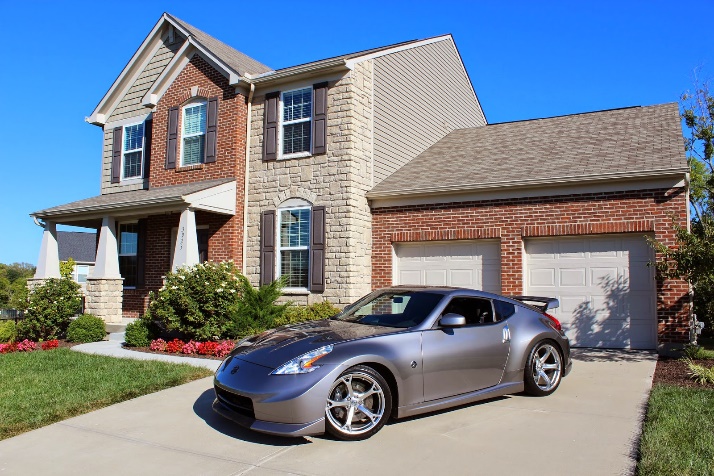 In wie se huis het jy laasnag geslaap?Uit wie se bed het jy vanoggend opgestaan?Wie se klere het jy aan?Wie se ontbyt het jy geëet?Met wie se kar het jy hiernatoe gekom vanoggend?Party sal sê:In die bank se huis, want ek betaal hom nog af.Uit my pa se bed, want hy het dit gekoop.My eie klere, want ek het dit met my spaargeld gekoop.My ma se ontbyt, want sy het dit gekoop.Die werk se kar, want hulle gee vir my ‘n kar om mee te ry...Maar eintlik is dit nie waar nie. Daar is ‘n ander antwoord hierop...Maar wat maak dit saak? Hoekom is dit belangrik?Ons leef in ‘n wêreld met ‘n geweldige fokus op materialisme. Daar is van altyd af ‘n neiging om mense te oordeel na gelang van hulle bankbalanse: rykes word met meer agting en respek behandel as armes. Ons het nie almal ewe veel geld en besittings nie. En veral wanneer die ekonomie onder druk is, bring dit uiteindelik konflik: tussen hulle wat baie het en hulle wat min het. Veral ook as die idee ontstaan dat diegene wat baie het, hulle besittings op ‘n onregverdige manier gekry het - ten koste van hulle wat min het. En êrens langs die pad word eiendomsreg dan ook ‘n groot dispuutpunt.Die openbare verhore oor grondonteinening sonder kompensasie (Expropriation Without Compensation) wat tans landswyd gehou word, wys dit duidelik uit.  Hoe moet ek en jy as gelowige kinders van die Here dink oor ons geld en besittings?Waaraan kan ons vashou as dit lyk of ons gevaar loop om ons besittings te verloor?In die Here se Woord is daar vir jou en my belangrike perspektiewe oor materiële besit. Daar is ook vir ons geweldige troos. Kom ons lees eers wat sê die Here in Psalm 24:Lees Psalm 24:1-10 (1983 Afrikaanse Vertaling):Alles behoort aan die Here, sê Dawid hier. Die hele aarde met alles daarop is Syne (letterlik: “die volheid van al die materiële dinge”). Kyk weer hoe staan dit in vers 1:Die aarde en alles wat daarop is, die wêreld en dié wat daar woon, alles behoort aan die Here...Hoe het dit gekom? Hy het alles gemaak. Dis alles Syne. Vers 2 beklemtoon dit:... want Hy het die fondamente daarvan in die see gelê en dit stewig gevestig in die waters.Hierdie is ‘n duidelike terugwys na die skeppingsverhaal in Genesis 1 en 2: ondanks die omringende waters van die see en riviere, het God die aarde stewig gevestig. Hy het die waters teruggehou, dat die grond droog kan bly. En lewe daarop ook moontlik is. As Skepper is God onvergelyklik. Alles is Syne. Want Hy het dit gemaak. Niks en niemand kan met Hom kompeteer hierin nie. Iemand soos Bill Gates (van Microsoft) of Jeff Bezos (van Amazon) se fabelagtige rykdom is niks in vergelyking met dit wat God besit nie. Alles wat op die aarde is, behoort aan Hom. Maar God is ook die Besitter van die hele wêreld - met almal wat daarop woon. Hy heers oor alles en almal. Dit beteken Hy is nie net ryk in dinge nie, maar ook in vermoë: Hy is almagtig. Hy het al die mag in die hele wêreld. Nie president Vladimir Putin (Rusland) of Donald Trump (VSA) of  Xi Jinping (China) kom naby Hom nie. Ook nie al die wêreldheersers van die geskiedenis nie. Want as Skepper en Onderhouer van die hele skepping, beskik God oor alle mense - al 7.6 miljard (Engels “billion”) van ons. En wat meer is: Hy beskik nie net oor ons nie, Hy besit ons ten volle want Hy het ons gemaak. Nooit sal enige aardse heerser dit kan sê nie.     Party mense het mag in die wêreld, omdat hulle politieke heersers is. Hulle beheer en bepaal wat gebeur in hulle eie land – en partykeer selfs in hulle streek en ander lande van die wêreld. Ander weer, het mag omdat hulle baie geld het. Met baie geld kan jy meer doen as ander: jy kan invloed koop, jy kan besluite manipuleer. Dikwels loop politieke en finansiële mag hand aan hand.Maar, beklemtoon Psalm 24 dit, niemand op aarde kan eers amper kompeteer met God hierin nie. Hy is loshande die rykste en magtigste van almal. Vers 1 beklemtoon dit deur die woordorde in die oorspronklilke Hebreeus: “Aan die Here behoort die aarde en alles daarop...”En dit sal nooit verander nie! Alles behoort aan die Here.Hoe laat dit jou dink oor jou aardse besittings? Jou geld?Wel, om mee te begin: dis nie joune nie. Dit is alles Syne.Op ‘n manier is dit ietwat van ‘n ontnugtering, nie waar nie? Want ek het tog hard gewerk vir my geld en wat ek daarmee koop. Ek het lank gestudeer. Ek het baie ure ingesit. Maand vir maand afbetaal. Dit was bloedsweet om tot hier te kom. En nou is dit nie myne nie?Dis waar, ja. Dit is nie joune nie. Nie regtig nie.Wag ‘n bietjie: wat dan van my eiendomsreg? Die Here erken dit tog? Hy leer ons tog om nie te steel nie? Ja, Hy leer ons om hier op aarde mekaar se eiendomsreg te respekteer, sodat daar orde en sekerheid en billikheid en vrede kan wees. Maar in die laaste instansie moet ek dit weet: dit is alles God s’n. Dis nie regtig myne nie. Wanneer my lewe die dag tot ‘n einde kom, vat ek niks hiervan saam met my nie. Maar dan is dit nog steeds God s’n.Dit laat my tog anders dink, nie waar nie? Want as ek leef met die besef dat my huis, my bed, my klere, my kar nie myne is nie (en ook nie die bank s’n is nie), maar God s’n – dan leef ek anders. En my geld en besittings word iets anders vir my.Nou is dit nie meer iets waarin ek my identiteit – en dié van my medemens - vind nie. Nou is dit vir my iets waarin ek in dankbaarheid die genade en seën van die Here elke keer duidelik sien. En nou werk ek anders met my goed: want dis eintlik nie myne nie. Dit is my Vader in die hemel s’n. Hy laat my toe, Hy gun my om dit tydelik hier op aarde te mag hê en geniet. Ek pas dit op, want dit behoort alles aan Hom. Maar meer nog: ek gee nie om om uit te deel aan wie ookal minder het en swaarkry nie. Want per slot van rekening is dit nie myne nie; dit is God s’n. Ek deel graag met ander wat ek uit genade van God ontvang...Die gawes waarmee ek werk en my geld verdien, kom nie uit myself nie – dit kom van God af. Die geleenthede wat ek in die lewe gekry het (en steeds kry) om geld en besittings te mag hê, is deur sy toedoen daar vir my. Dis alles net genade.  En dit maak my nederig. En dankbaar. En afhanklik. En dit maak my hart en my hande oop vir hulle wat swaarkry. Psalm 24 leer ons dat ons hartgesinheid vir die Here belangrik is. Die psalm begin en eindig met ‘n loflied oor die almag van God as Skepper:Alles behoort aan Hom. En selfs die eeu-oue swaar deure van die tempel in Jerusalem roep dit as’t ware uit: daar is net Een wat waardig is om in te gaan na die heiligdom van die tempel: dit is die almagtige God van hemel en aarde! Hy wat alles gemaak het. Hy aan Wie alles behoort.En in die middel hiervan kom dan die oproep: elkeen wat in die teenwoordigheid van hierdie almagtige Koning wil wees, se hartgesindheid moet reg wees. Ons moet streef daarna om sy teenwoordigheid waardig te wees. Ons hele lewe moet dit duidelik wys.Vers 4 wys dit uit:jou hande moet rein weesjou hart moet suiwer weesjy moet alle bedrog vermy jy mag geen valse eed aflê nieEn dit het juis ook te doen met die manier waarop ons ons na ons geld en besittings kyk, hoe ons dit verkry en daarmee werk:as ek op sondige maniere my geld en besittings in die hande kryas ek allerhande valshede hieroor in my hart ronddraas ek op bedrieglike maniere beplan sodat ek meer en meer besittings kan inpalmas ek bereid is om te lieg ter wille van my eie materiële gewin,...dan is ek nie werd om in die teenwoordigheid van God te wees nie. As ek nie in nederigheid en dankbaarheid besef dat alles aan God behoort en dat Hy uit die rykdom van sy vermoë my ook toelaat om daarvan te mag hê hier op aarde nie, is ek dit nie werd om in sy teenwoordigheid te wees nie.En ja, dit geld ook vir ons wat in die Nuwe Testamentiese tyd leef. Dink net hoeveel God vir ons gee in en deur Jesus Christus: Hy gee nie maar net vir ons iets uit sy skatkis van rykdomme om mee te oorleef nie. Nee, Hy gee oneindig meer as dit: Hy gee Homself. Hy gee sy Seun. Want in en deur Hom kry ons die sekerheid van vergifnis, verlossing, versoening. Hy gee geloof, hoop en liefde. Onbeskryflike nuwe lewe wat kom – maar wat nou reeds begin. Ons vier dit vanoggend weer opnuut met die fees van die nagmaal!Hy leer ons om anders te lewe. Om dieper te kyk. Om te glo. Om beter te verstaan dat dit in hierdie lewe nie in die eerste plek gaan oor hoeveel aardse besittings ek het nie. Om te besef dat dit daaroor gaan dat ons in hierdie wêreld en hierdie tyd waarin ons leef, ‘n verskil moet maak en dit ‘n beter plek moet maak – juis ook met die aardse besittings wat ons het. Dat ons God moet dien en eer deur die manier waarop ons werk met ons geld en besittings. En dat ons dit sinvol en met oorleg moet gebruik om sy koninkryk te bou - sodat die getal van sy uitverkorenes vol kan word!Ons Here Jesus het alles anders en nuut gemaak. Hy het ons vrygemaak: vry van ‘n bestaan waar ons vasgeketting is aan ‘n klomp pogings om te probeer “om soveel as moontlik in te kry, omdat ons daarmee moet probeer oorleef.” Dit is ‘n leë en oppervlakkige lewe. En daar is geen waarborge in nie – al is jy in jou eie gedagtes hóé seker van jou inkomste en beleggings en waarde van jou eiendom. Die Here leer ons om nie krampagtig te wil vasklou aan allerhande materiële dinge -  wat in elk geval aan Hom behoort nie. Deur sy Gees leer Hy ons om aan Hom vas te hou. Dit is sekerheid. Dit is lewe. En, weet jy, om aan Hom vas te hou, bring oneindig meer as wat ons dalk besef...Hoor weer wat sê ons Here Jesus in Matteus 6:25-34:Lees Matteus 6:25-34 (1983 Afrikaanse Vertaling):Moet julle nie bekommer oor materiële dinge nie!Julle hemelse Vader – die Skepper en Besitter van alles en almal (volgens Psalm 24) – weet presies wat julle nodig het. En Hy sorg vir julle.Hy het ‘n skatkis propvol met alles. Hy deel dit uit aan die hele skepping: voëltjies, veldlelies, diere, mense, alles en almal. In alles wys Hy dat die pleidooi in Psalm 138:8 nie tevergeefs is nie: “Moet tog nie die werk van u hande laat vaar nie!”Hy het juis die omgekeerde gedoen. Van die sondeval af, het Hy alles in werking gestel wat nodig was om sy totale skepping te behou, te red, nuut te maak. En dit is klaar besig om te gebeur. Jesus se hele bediening op aarde was gemik daarop om dit duidelik te maak: God is nie weg nie. Hy het julle nie agtergelaat nie. Inteendeel: Hy is besig om te red en nuut te maak. Dit neem tyd, maar dit is aan die gebeur. Niemand kan dit keer nie!En daarom: moenie so bekommerd wees oor die hier-en-nou van julle daaglikse oorlewing nie. Moenie so gefikseer wees op inkomste en materiële dinge nie. Ja, kom jou verantwoordelikhede so goed as moontlik na. Maar los die finale beheer daarvan vir julle hemelse Vader. Hy is in beheer. Hy sorg. Hy gee en neem weg soos dit in sy raadsplan is. Hy beheer dit. Hy weet wat Hy doen.Julle taak is anders: fokus julle op die koninkryk van God en die wil van God. Dit beteken nie dat ons ons verantwoordelikhede om die gawes wat van God af kom, nou eenkant te skuif nie. Ons kan nie maar net niks doen nie. Ons moet werk om sover moontlik self in ons eie lewensonderhoud te voorsien (só skryf Paulus baie duidelik aan die Tessalonisense – 1 Tessalonisense 5:14; 2 Tessalonisense 3:6-15). Maar ons moet anders werk. Want ons werk en die resultate daarvan, is nie die begin en einde van ons bestaan en ons identiteit nie. Die oomblik wat ons self wil beheer neem en vergeet dat alles aan God behoort (volgens Psalm 24), skuif ons Hom uit die prentjie uit. Dan onttroon ons Hom as die almagtige Skepper en Besitter van alles en almal. Dan dink ons ons is in beheer wees – maar uiteindelik is dit die soeke na geld en mag wat ons begin beheer. 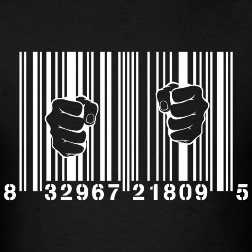 Dis nie ‘n geveg wat ek of jy ooit sal wen nie..!En dan verswak ons verhouding met Hom oneindig baie. Want dan is daar al minder geloof en hoop en liefde. Dan is ons hartgesindheid nie meer reg om in sy teenwoordigheid te kan wees nie. Dan dryf ons weg – al het ons dalk in menslike terme suksesvolle lewens en baie geld en allerhande besittings. Nee, sê Jesus, fokus anders: terwyl julle doen wat julle hand vind om te doen, terwyl julle God eer met die gawes wat julle van Hom gekry het, terwyl julle hard werk om ‘n verskil te maak in die wêreld, hou altyd hierdie fokus: God sorg. Hy is die almagtige. Hy weet wat elkeen nodig het. Hy gee dit op sy tyd en op sy manier. Biddende afhanklikheid en dankbaarheid is die regte hartgesindheid voor God. Alles behoort aan Hom. Hy sorg en versorg uitnemend. Vertrou op Hom. Gehoorsaam Hom. Leef met Hom. Eer Hom. Aanbid Hom. Werk saam met Hom – dat sy koninkryk kom. SlotDit is heerlik om in God se huis te slaap.Om in sy bed wakker te word.Om sy klere aan te trek.Om sy ontbyt te eet.Om in sy kar te ry.Alles is Syne. Hy weet wat ek nodig het. Hy gee dit vir my op die regte tyd.Amen.